 “And Then We Masked” You are cordially invited to the feast hosted by Lord Capulet.  However, in order to attend, you must come wearing a mask that while hiding your identity, reveals something about your true character.Design and color your mask using the template on the next page.Remember, it must reveal something about who you really are.In the lined space below, write an explanation of your design.  Follow A-S-C format.Assertion – Make a declarative statement about who you are as a person.Support – Identify the key elements of your design.  Commentary – Explain how your design elements reflect your personality.*Remember, just like embedded quotes are most effective when using quotes as support, the best explanations for this assignment will blend support and commentary into sentences together.Should you choose to only work in black and white, the reason for that decision must be part of your explanation.
Be ready to turn in your mask and explanation when you get to class tomorrow.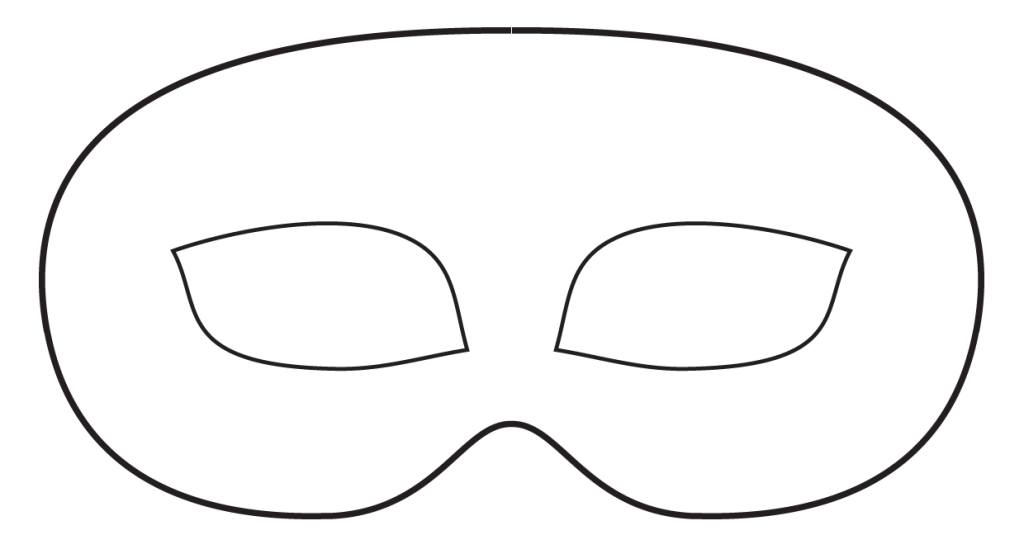 